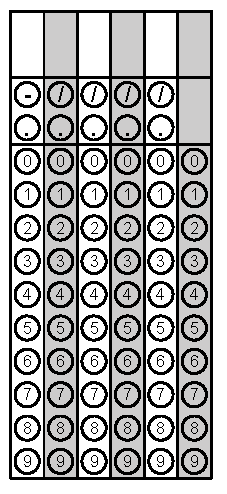 Problem 1Problem 2Gridded ResponseMondayThe surface area of the Atlantic Ocean is approximately 41,100,000 square miles. Write this value in scientific notation. Twelve less than a number times three is the same as the product of five and the number increased by six. Find the number.Problem 2TuesdayFind the volume of a cylinder with a height of 16 inches and a diameter of 8 inches.  Leave your answer in terms of pi. Find the area of a triangle with a height of 12cm and a hypotenuse of 13cm.  Problem 2WednesdayEvaluate Convert  to a simplified fraction. Problem 1ThursdayFind the volume of a sphere with a diameter of 36in to the nearest tenth of an inch.  The measure of one angle of a triangle is three times the measure of the second angle.  The measure of the third angle is 6 less than the sum of the other two.  Find the measure of the largest angle.Problem 1FridayWhat is the measure of the smallest exterior angle of a right triangle if one of the other angles is 30? (Hint: Draw the right triangle and label the information given.) The points (5, -3) and (-3, -3) are adjacent vertices of a rectangle. If two of the sides of this rectangle have a length six units, what is the diagonal length of the rectangle?  Round to the nearest tenth.Problem 1